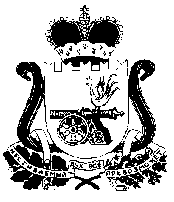 СОВЕТ ДЕПУТАТОВ СТОДОЛИЩЕНСКОГО СЕЛЬСКОГО ПОСЕЛЕНИЯПОЧИНКОВСКОГО РАЙОНА СМОЛЕНСКОЙ ОБЛАСТИРЕШЕНИЕот 29.09. 2016 года                                     № 35О   досрочном    прекращении     полномочий депутата Совета депутатов Стодолищенскогосельского поселения  Починковского  районаСмоленской области      В соответствии с пунктом 2 части 10 статьи 40 Федерального закона  от 06 октября 2003 года  № 131-ФЗ «Об общих принципах организации местного самоуправления в Российской Федерации», рассмотрев заявление депутата Совета депутатов Стодолищенского сельского поселения Починковского района Смоленской области Корнеева Евгения Александровича о досрочном прекращении полномочий, Совет депутатов Стодолищенского сельского поселения Починковского района Смоленской области           РЕШИЛ:Прекратить досрочно полномочия депутата  Совета депутатов Стодолищенского сельского поселения Починковского района Смоленской области Корнеева Евгения Александровича с 27 сентября 2016 года.Опубликовать настоящее решение в районной  газете «Сельская новь».Глава муниципального образованияСтодолищенского сельского поселенияПочинковского района Смоленской области                                  Г.А. Знайко